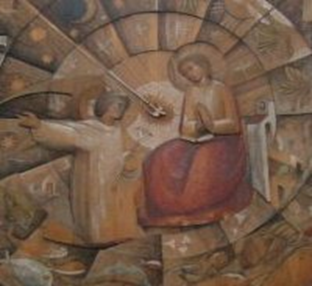 To worship God and to share His/Her light with this communitySt Cuthbert’s Church              Minutes of PCC MEETING 18TH JUNE 2019Apologies:Absent:In Attendance:Rev Laura Leatherbarrow (LL) -ChairIrene Sweeney (I S)Natalie Jones (NJ) Alison Doyle (A D)Janet Spencer (JS)Sonia Glencross ( SG )Amanda Maynard (AM)Veronica Angus (VA)Jan Al Hadithi (JA )Clare Phillips (C P)Gaynor Brannigan (GB)Tricia Smith (TS )Pamela Ambrose (PA)Mark Hannah (M H)Gill Brocklehurst (GB)Rachael Keil (RK)Kristina StoddernJohn Le Guen (JL)Karin Harvey (KH)NONENONEAgenda itemMatterAction Point1Opening Prayer. Meeting opened with welcome and prayer from Rev.Laura234567(a)(b)ApologiesApologies as above accepted.Quorate.Meeting was Quorate.Declarations of interest. None declared or interest to agenda.Minutes of last meeting.Proposal: Minutes of last meeting approved.Proposed: NJ. Seconded: JS For: UnanimousProposal carried and minutes approved.Matters arising:There were no matters arising.Reportable issues:GDPR: No breachesSafeguarding: There were no breaches.8PCC Tonight courseThe first of six sessions started with the title “Why does the Church exist? “The groups considered the question and also studied two bible passages which focused on the commissioning of disciples and the baptism. The bible passages focused on two commandments. To love and serve God and to love our neighbour as ourselves.The next session continues with PCC structure and leadership.9(a)(b)(c)(d)Standing Committee Minutes. Finance:It was confirmed that the insurance policy which automatically renews annually does include indemnity and liability cover.  It was also updated to cover the triptych.  The schedule was last checked a couple of years ago and so it was agreed that the finance committee would re-examine it.Gas bill: The direct debit has been increased to assist with the large bill. The finance committee will look at capping it. Fundraising:The fundraising group came up with some ideas for a six months plan. Ideas included things such as; St Cuthbert’s Got Talent, St Cuthbert’s Bake Off and, Gin, chocolate and Chilli tasting evening.It was pointed out that there are many things going on at the moment and in the near future eg:  One World Taster evening, Harvest and the Craft fair. It was suggested careful consideration be given before planning and booking events.Finance Report:Some transactions were clarified. Payments; 29/04/19 £44.41 should be restricted Garden Fund.Receipts; all small donations at Place to Be should go to the designated fund.All grants are restricted funds.Unknown payment 11/02/19 £401.63 finance group to checkfinancecommitteefinancecommittee  Finance committee(e)Sunday services review:The proposed questions for the summer survey were discussed.  The following questions were agreed to go to the congregation in the form of a summer survey which will be collated and then reviewed at September 19 PCCQ1. How can we improve our welcome into our church? and what do we do well?Q2. What gives you joy about attending St Cuthbert’s?Q3. Is there anything you would change about worship? and if so what? And why?Q4. What could we offer to help you grow in your discipleship?Q5. When a baptism takes place should we have Holy Communion? Or should we not have Holy Communion?Q6.  What time would you prefer to attend church on Sunday?  Please choose one from the following: 9.00am,10.00am,11.00,4.00pm,5.00pm,6.00pm.Q7.  In December, January and February and also during the summer holidays should we have one service only?  and if so at what time?Q8.  Do you have a talent/gift you could offer St.Cuthbert’s?Q9. Are you a musician? And could you offer your help with the worship team?Q10.  Should ALL services have Holy Communion?(f)(g)         Summer fair feedback:Meeting arranged for the next evening 19th June 2019.Dates for Diary:Reminder of dates for diary21st September 2019 Eco Faith Day22nd September 2019 Eco Eucharist20th October 2019 Bishop Bev visit2nd November 2019 Art and Crafts fair10Date of next PCC MEETINGS25th June 2019 Extraordinary meeting 1 item agenda. 7.15pm. At church25th June 2019 Standing committee meeting. 8.15pm. At church. Immediately after Extraordinary meeting.Finance Committee meeting.26th June 2019. 7.30pmFinance Committee follow up.17th July 2019 7.30pm11 9.30 pm finish with The Grace.